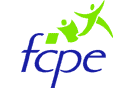 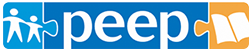 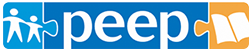 Les parents délégués sont vos représentants lors du Conseil de Classe de votre enfant, mais aussi au Conseil d’Administration et aux Commission Restauration, Sécurité, Transport (Libellule), Santé et Citoyenneté.Pour nous aider à vous représenter, nous vous demandons de bien vouloir remplir ce questionnaire et à nous le retourner au plus tard le  ……………     par l’intermédiaire du professeur principal.Bien entendu, les informations communiquées sont strictement confidentielles et ne seront utilisées que dans le cadre restreint du conseil de classe.Vos délégués parents :FCPE :PEEP	:			Nom et Prénom de l'élève (facultatif) :		 ………………………………………………Adresse mail et/ou n° de téléphone (facultatif): 	……………………………………………….VIE DE CLASSE : Que pensez-vous  en ce début d’année ?du climat de la classe :	…………………………………………………………………………………….…………………………………………………………………………………………………………………………..du travail à la maison : 	…………………………………………………………………………………….…………………………………………………………………………………………………………………………..de la fréquence des contrôles : 	………………………………………………………………………………………………………………………………………………………………………………………………………..de la discipline dans les cours  :………………………………………………………………………………………………………………………… des absences des enseignants (quelle matière ? Y a-t-il eu un remplaçant ?) :…………………………………………………………………………..……………………………………………..………………………………………………………………………………………………………………………...VIE AU COLLEGE :Quel moyen de transport votre enfant utilise-t-il pour se rendre au Collège? : Seriez-vous intéressé par un moyen de stationnement de vélo ou trottinette dans l’enceinte de l’établissement ? : oui    -     non        pour un vélo   ou   une trottinette Avez-vous des remarques concernant la vie quotidienne au collège (surveillance, discipline, sécurité, ambiance, restauration, transports, PRONOTE ….) ?Avez-vous d’autres remarques ? : (au dos de la feuille si nécessaire)MERCI POUR VOTRE PARTICIPATION ! 						Les parents délégués